In der Klasse Ihres Kindes unterrichtet ein Student/eine Studentin der Pädagogischen Hochschule FHNW. Um nachträglich den Verlauf des Unterrichts analysieren und besser verstehen zu können, werden Teile des Unterrichts auf Video oder mit einem Audioaufnahmegerät aufgezeichnet. Bei diesen Aufzeichnungen ist nicht auszuschliessen, dass auch Ihr Kind aufgenommen wird. Die Pädagogische Hochschule FHNW sichert Ihnen zu, dass diese Daten vertraulich gehandhabt werden. Sie werden nur für die Nachbereitung des Praktikums durch die beurteilenden Personen sowie zur Analyse der Qualität des Studiengangs durch die Institutsleitung bzw. deren Mitarbeitende verwendet und danach gelöscht. Die Film- oder Audioaufnahmen werden ausdrücklich nicht veröffentlicht. Wir bitten Sie daher, auf der anhängenden Bestätigung mit Ihrer Unterschrift den Aufnahmen im Unterricht zuzustimmen. Für Fragen stehen wir Ihnen gerne zur Verfügung (videoportfolio.ip.ph@fhnw.ch).Mit bestem Dank für Ihre Unterstützung und freundlichen GrüssenErklärung der Eltern/ErziehungsberechtigtenName und Vorname der Schülerin / des Schülers:______________________________________________________________________________Name und Vorname des gesetzlichen Vertreters und/oder der gesetzlichen Vertreterin:______________________________________________________________________________Bitte ankreuzen: Ich stimme der Aufnahme im Unterricht für den beschriebenen Zweck zu. oderIch stimme der Aufnahme im Unterricht NICHT zu. Ort, Datum		Unterschrift_____________________________				____________________________Bitte geben Sie das Formular an die Studentin resp. den Studenten in der Klasse Ihres Kindes ab.Pädagogische Hochschule FHNWInstitut Primarstufe Tanja Faëdi und Martina Rüefli[Modulverantwortliche Videoportfolio]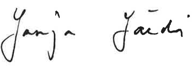 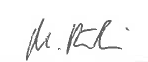 ______________________________Name und Unterschrift der Studentin, des Studenten___________________________